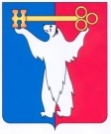 АДМИНИСТРАЦИЯ ГОРОДА НОРИЛЬСКАКРАСНОЯРСКОГО КРАЯПОСТАНОВЛЕНИЕ10.04.2020	г. Норильск                                           № 159О муниципальном контроле В соответствии со статьей 16 Федерального закона от 06.10.2003 № 131-ФЗ «Об общих принципах организации местного самоуправления в Российской Федерации», статьей 6 Федерального закона от 26.12.2008 № 294-ФЗ «О защите прав юридических лиц и индивидуальных предпринимателей при осуществлении государственного контроля (надзора) и муниципального контроля», руководствуясь Уставом муниципального образования город Норильск,ПОСТАНОВЛЯЮ:Уполномочить следующее структурное подразделение Администрации города Норильска на осуществление муниципального земельного контроля:Управление имущества Администрации города Норильска – в области соблюдения органами государственной власти, органами местного самоуправления, юридическими лицами, индивидуальными предпринимателями, гражданами требований законодательства Российской Федерации, законодательства Красноярского края в отношении объектов земельных отношений, за нарушение которых законодательством Российской Федерации, законодательством Красноярского края предусмотрена административная и иная ответственность.Уполномочить следующие структурные подразделения, территориальные органы Администрации города Норильска на осуществление муниципального контроля за обеспечением сохранности автомобильных дорог местного значения:Талнахское территориальное управление Администрации города Норильска – в пределах границ согласно приложению № 1 к настоящему постановлению.Кайерканское территориальное управление Администрации города Норильска – в пределах границ согласно приложению № 2 к настоящему постановлению.Снежногорское территориальное управление Администрации города Норильска – на территории поселка Снежногорск.Управление городского хозяйства Администрации города Норильска – в пределах границ муниципального образования город Норильск, за исключением границ, определенных приложениями № 1 и № 2 к настоящему постановлению, а также территории поселка Снежногорск.3. Уполномочить следующие структурные подразделения, территориальные органы Администрации города Норильска на осуществление муниципального контроля в области торговой деятельности и размещения нестационарных торговых объектов:3.1. Управление имущества Администрации города Норильска - на территории муниципального образования город Норильск (за исключением поселка Снежногорск).3.2. Снежногорское территориальное управление Администрации города Норильска - на территории поселка Снежногорск.4. Уполномочить Управление городского хозяйства Администрации города Норильска на осуществление контроля в области соблюдения юридическими лицами и индивидуальными предпринимателями обязательных требований, установленных в отношении муниципального жилищного фонда федеральными законами и законами Красноярского края в области жилищных отношений, а также муниципальными правовыми актами на территории города Норильска, в том числе:- к использованию и содержанию муниципального жилищного фонда, общего имущества собственников помещений в многоквартирном доме, в составе которого находятся помещения муниципального жилищного фонда, надлежащему выполнению работ по его содержанию и ремонту;- к предоставлению коммунальных услуг нанимателям (пользователям) помещений муниципального жилищного фонда;- к созданию и деятельности юридических лиц, индивидуальных предпринимателей, осуществляющих управление многоквартирными домами, в которых находятся помещения муниципального жилищного фонда.5. Уполномочить на осуществление муниципального жилищного контроля в части соблюдения юридическими лицами и индивидуальными предпринимателями обязательных требований, установленных в отношении муниципального жилищного фонда федеральными законами и законами субъектов Российской Федерации в области жилищных отношений, а также муниципальными правовыми актами:5.1. Управление городского хозяйства Администрации города Норильска.6. Уполномочить на осуществление муниципального жилищного контроля в части соблюдения нанимателями (пользователями) помещения муниципального жилищного фонда членами их семей, а также иными гражданами обязательных требований, установленных в отношении муниципального жилищного фонда федеральными законами и законами Красноярского края в области жилищных отношений, а также муниципальными правовыми актами:6.1. Управление жилищного фонда Администрации города Норильска - на территории Центрального района города Норильска.6.2.	Талнахское территориальное управление Администрации города Норильска – на территории района Талнах города Норильска.6.3.	Кайерканское территориальное управление Администрации города Норильска – на территории района Кайеркан города Норильска.6.4.	Снежногорское территориальное управление Администрации города Норильска – на территории поселка Снежногорск.7. Уполномочить Управление по градостроительству и землепользованию Администрации города Норильска на осуществление контроля в области соблюдения нанимателями (пользователями) помещений муниципального жилищного фонда и членами их семей, а также иными гражданами, обязательных требований, установленных в отношении муниципального жилищного фонда федеральными законами и Законами Красноярского края в области жилищных отношений, а также муниципальными правовыми актами в части переустройства и (или) перепланировки жилых помещений на территории муниципального образования город Норильск.8. Уполномочить следующие структурные подразделения, территориальные органы Администрации города Норильска на осуществление муниципального контроля в области соблюдения установленных правовыми актами органов местного самоуправления муниципального образования город Норильск Правил благоустройства территории муниципального образования город Норильск:8.1. Талнахское территориальное управление Администрации города Норильска - в пределах границ согласно приложению № 1 к настоящему постановлению; Кайерканское территориальное управление Администрации города Норильска – в пределах границ согласно приложению № 2 к настоящему постановлению; Снежногорское территориальное управление Администрации города Норильска – в на территории поселка Снежногорск; Управление городского хозяйства Администрации города Норильска - в пределах границ муниципального образования город Норильск, за исключением границ, определенных приложениями № 1 и № 2 к настоящему постановлению, а также территории поселка Снежногорск, в части соблюдения:- требований к уборке территории муниципального образования город Норильск;- требований к размещению и содержания малых архитектурных форм;- требований к размещению и содержанию указателей и номерных знаков;- требований к организации озеленения и содержанию зеленых насаждений;- требований к организации и эксплуатации общественных пространств;- требований к порядку организации и проведения земляных работ;- требований по организации благоустройства территории, занимаемой элементами благоустройства;- требований к размещению, обустройству и содержанию детских и спортивных площадок;- требований к размещению, содержанию и обустройству мест выгула и (или) дрессировки домашних животных;- требований по обеспечению доступности дорог и других объектов транспортной инфраструктуры, зданий, сооружений и других объектов социальной инфраструктуры (лечебно-профилактических, торговых, культурно-зрелищных, транспортного обслуживания и других учреждений) для инвалидов и других маломобильных групп населения;- требований к эксплуатации автотранспортных средств и перевозке грузов;- требований к размещению и содержанию парковок (парковочных мест);- требований к размещению и содержанию освещения и осветительного оборудования.8.2. Управление по градостроительству и землепользованию Администрации города Норильска в части соблюдения:- порядка размещения и содержания рекламных конструкций на территории муниципального образования город Норильск;- порядка размещения и содержания средств наружной информации, печатно-информационной продукции на территории муниципального образования город Норильск;-  порядка оформления и содержания фасадов и установки ограждений зданий, строений и сооружений на территории муниципального образования город Норильск;- соблюдения требований к внешнему виду нестационарных торговых объектов (в том числе сезонных объектов) на территории муниципального образования город Норильск. 8.3. Признать утратившими силу:- постановление Администрации города Норильска от 17.01.2014 № 19 «Об организации муниципального жилищного контроля на территории муниципального образования город Норильск»;- постановление Администрации города Норильска от 06.05.2014 № 235 «О внесении изменений в Постановление Администрации города Норильска от 17.01.2014 № 19»;- постановление Администрации города Норильска от 12.09.2014 № 517 «О муниципальном контроле»;- постановление Администрации города Норильска от 19.12.2014 № 708 «О внесении изменений в Постановление Администрации города Норильска от 12.09.2014 № 517 «О муниципальном контроле»;- абзац второй пункта 1 постановления Администрации города Норильска от 22.04.2015 № 171 «О внесении изменений в правовые акты Администрации города Норильска»;- постановление Администрации города Норильска от 12.05.2015 № 217 «О внесении изменений в Постановление Администрации города Норильска от 12.09.2014 № 517»;- постановление Администрации города Норильска от 26.02.2016 № 134 «О внесении изменений в Постановление Администрации города Норильска от 12.09.2014 № 517»;- постановление Администрации города Норильска от 01.06.2016 № 312 «О внесении изменений в Постановление Администрации города Норильска от 17.01.2014 № 19»;- постановление Администрации города Норильска от 15.06.2016 № 347 «О внесении изменений в Постановление Администрации города Норильска от 12.09.2014 № 517»;- пункт 1 постановления Администрации города Норильска от 16.08.2016 № 440 «О муниципальном земельном контроле»;- постановление Администрации города Норильска от 23.12.2016 № 625 «О внесении изменений в Постановление Администрации города Норильска от 12.09.2014 № 517».9. Поручить:9.1. Управлению городского хозяйства Администрации города Норильска, Управлению по градостроительству и землепользованию Администрации города Норильска, Управлению имущества Администрации города Норильска в срок не позднее 30 дней со дня вступления в силу настоящего постановления обеспечить приведение административных регламентов осуществления муниципального контроля в соответствие с настоящим постановлением.9.2. Управлению городского хозяйства Администрации города Норильска в срок не позднее 30 дней со дня вступления в силу настоящего постановления разработать и направить на согласование проект порядка (положения) осуществления муниципального контроля за соблюдением требований, установленных правовыми актами органов местного самоуправления муниципального образования город Норильск Правил благоустройства территории муниципального образования город Норильск и контроля за сохранностью автомобильных дорог физическими лицами.10. Возложить контроль:10.1. За исполнением пункта 7.1 настоящего постановления на заместителя Главы города Норильска по собственности и развитию предпринимательства, заместителя Главы города Норильска по городскому хозяйству в отношении подчиненных структурных подразделений Администрации города Норильска. 10.2. За исполнением пунктов 7.2, 7.3 настоящего постановления на заместителя Главы города Норильска по городскому хозяйству.11. Опубликовать настоящее постановление в газете «Заполярная правда» и разместить его на официальном сайте муниципального образования город Норильск.12. Настоящее постановление вступает в силу после его официального опубликования в газете «Заполярная правда».Глава города Норильска	                                                                           Р.В. АхметчинПриложение № 1 к постановлению Администрации города Норильска от 10.04.2020 №159Схема границ осуществления муниципального контроля Талнахским территориальным управлением Администрации города Норильска  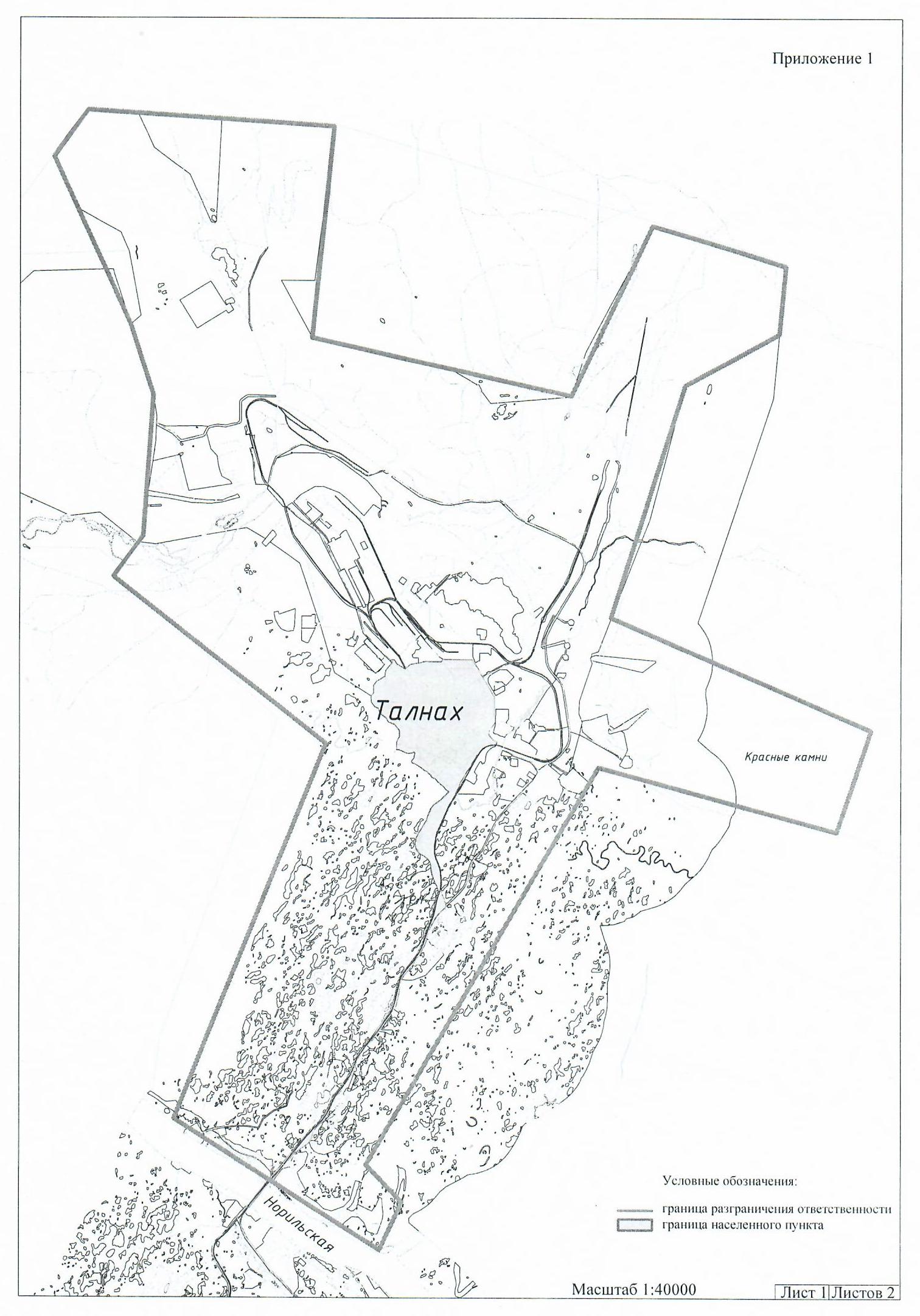 Приложение № 2 к постановлению Администрации города Норильска от 10.04.2020 № 159Схема границ осуществления муниципального контроля Кайерканским территориальным управлением Администрации города Норильска  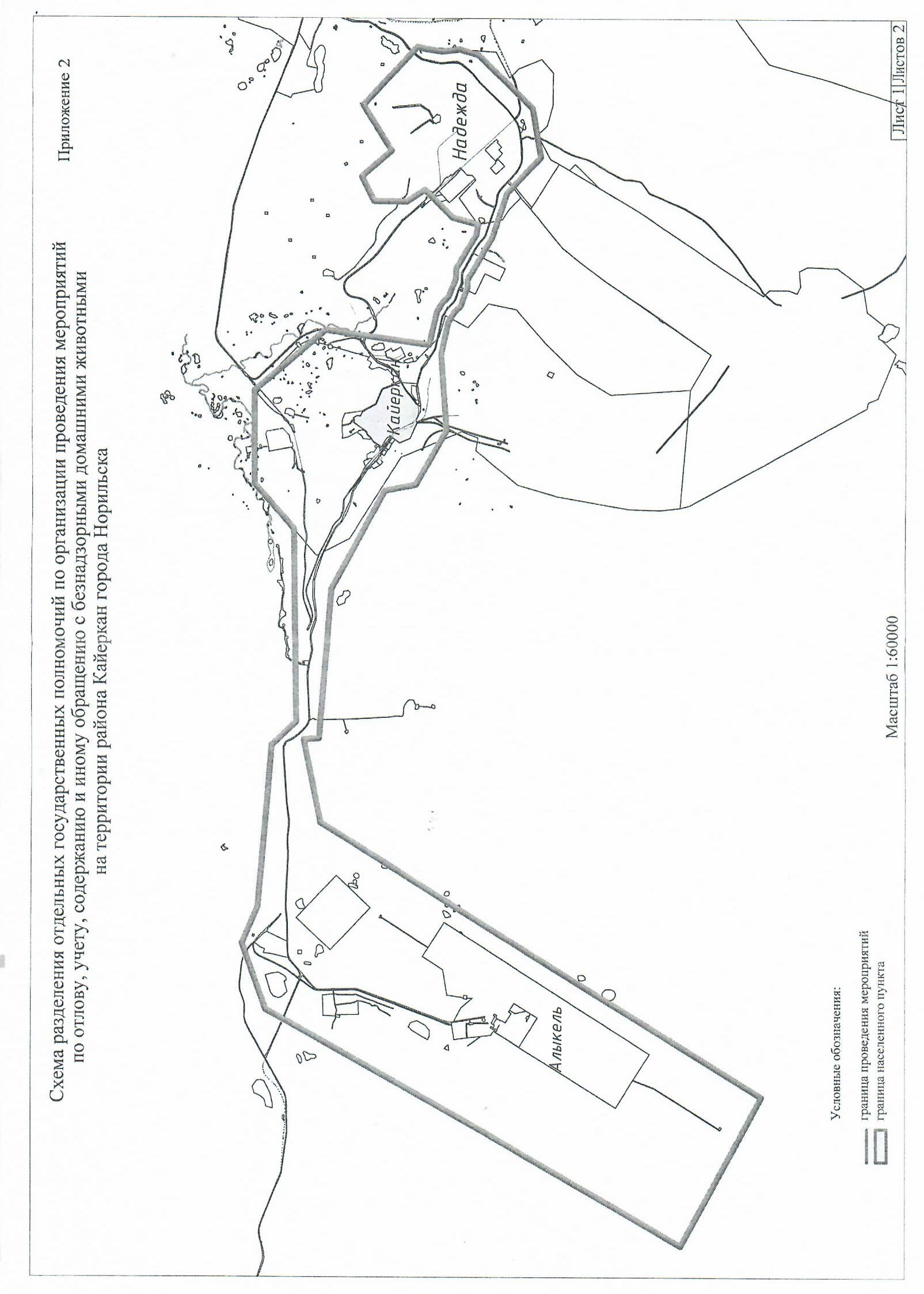 Обозначение характерных точек границКоординаты, мКоординаты, мОбозначение характерных точек границХY12312066598,30163840,7622067504,22165503,2432068702,26165617,9742069403,36163260,9852066405,77161831,6362067423,50157243,2672071178,64157630,6682071479,52153289,7292070648,96152681,10102067645,38154048,16112066410,32154449,14122063909,50154275,09132063185,98153744,89142060249,88157497,43152053595,88154830,36162051278,10158448,21172052129,41158851,02182052790,27158212,78192059839,19162321,87202058702,44166537,43212060500,20167146,24222062479,86162539,2312066598,30163840,76Обозначение характерных точек границКоординатыКоординатыОбозначение характерных точек границКоординатыОбозначение характерных точек границXОбозначение характерных точек границXY12312312044138,96122548,27322043726,82145693,7822034061,43116303,11332043486,20145632,0832036309,09112089,54342043025,31145563,9942036309,09112089,54352042536,42145620,8452041879,41115353,36362042009,67145462,9162047895,34118728,06372040477,00143939,6272048556,29120588,07382040247,38142549,8382048119,80121603,02392041196,91141558,8292047744,22126128,99402041608,23140348,56102047744,22126128,99412041608,23140348,56112047067,82126781,10422042310,91139178,22122047145,32132175,40432042315,72138947,65132048227,54133438,16442042432,85138665,00142048233,84136045,50452042482,63138494,47152046281,86137738,36462042543,98138396,43162046281,86137736,36472042681,66138263,43172043389,05137339,56482042854,10137982,03182043174,27138269,29492043051,70137080,92192043026,54138518,12502043051,70137080,92202042846,24138704,68512042895,53134944,88212042642,84139210,37522043757,99133427,84222042632,73139500,97532044624,60133257,88232042067,42140405,41542046103,24130506,49242042011,28140694,24552046103,24130506,49252042727,76140884,17562046103,24130506,49262043499,18141664,78572046430,20126318,58272044016,02141340,14582046430,20126318,58282044925,78141354,04592046430,20126318,58292045271,48142040,38602046854,06126284,88302044442,94142765,16612046394,19123957,59312045226,23144061,46622044138,96122548,27